13.12.2022Пл. Тысячелетия, сборка елки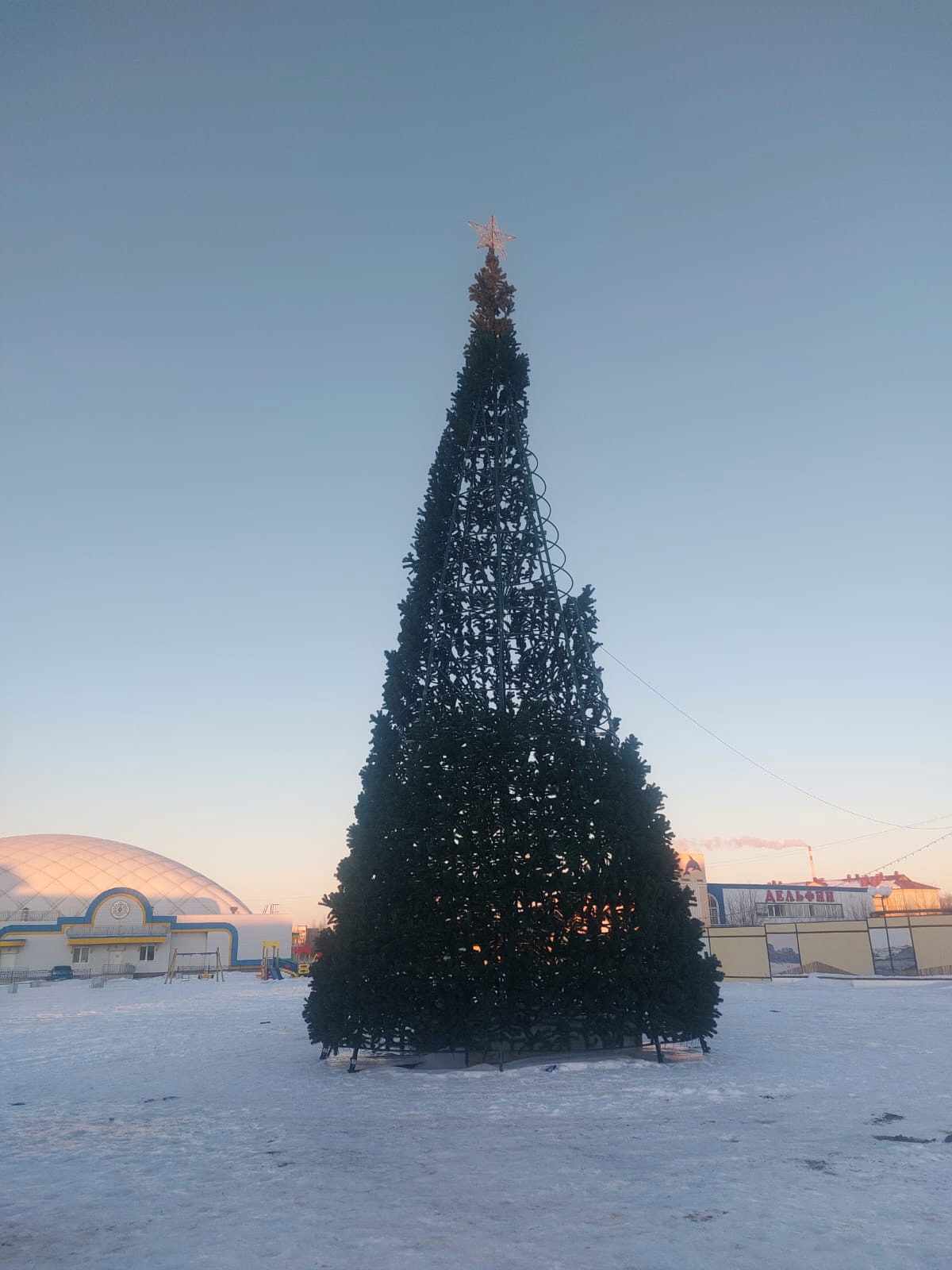 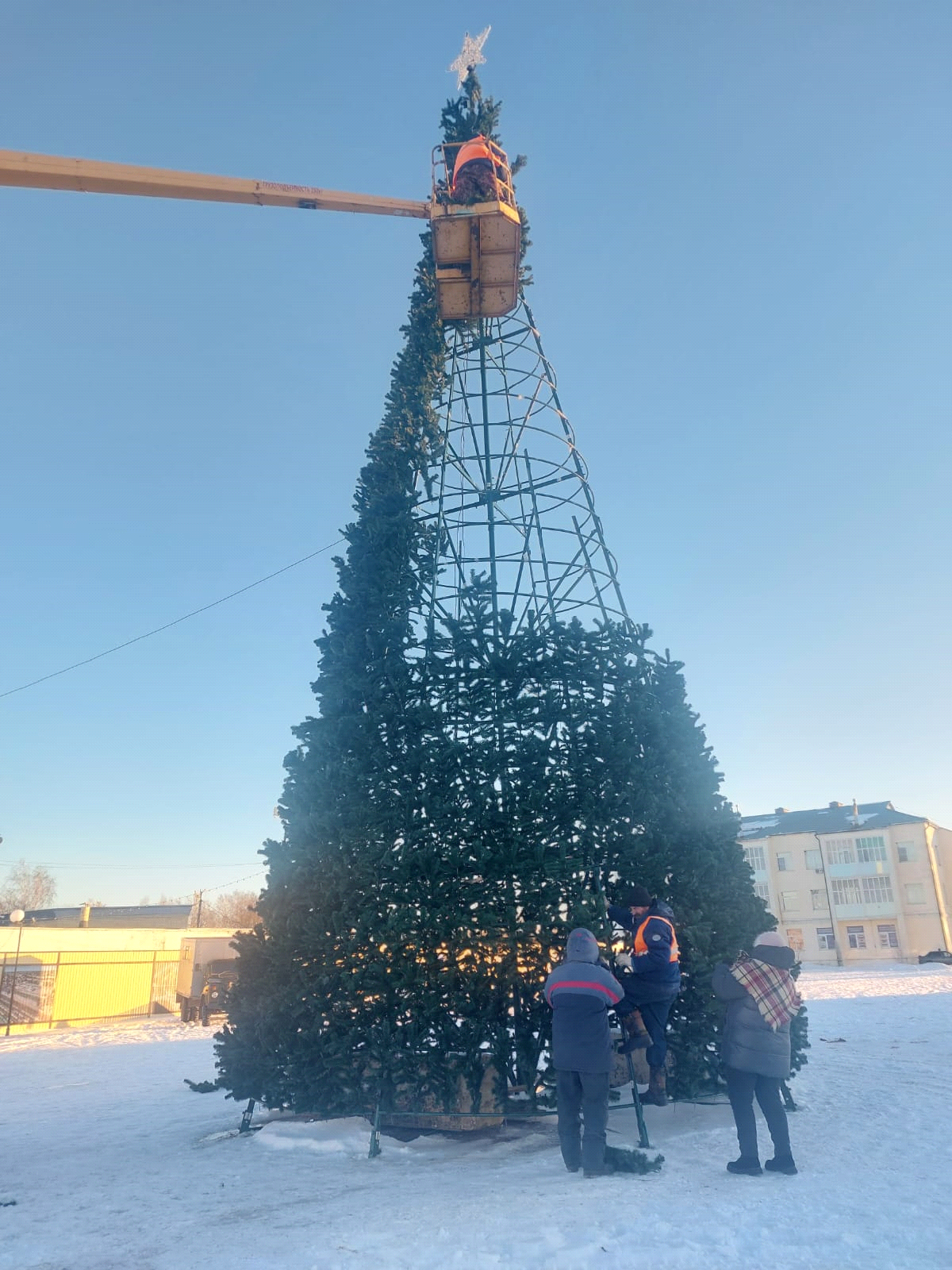 